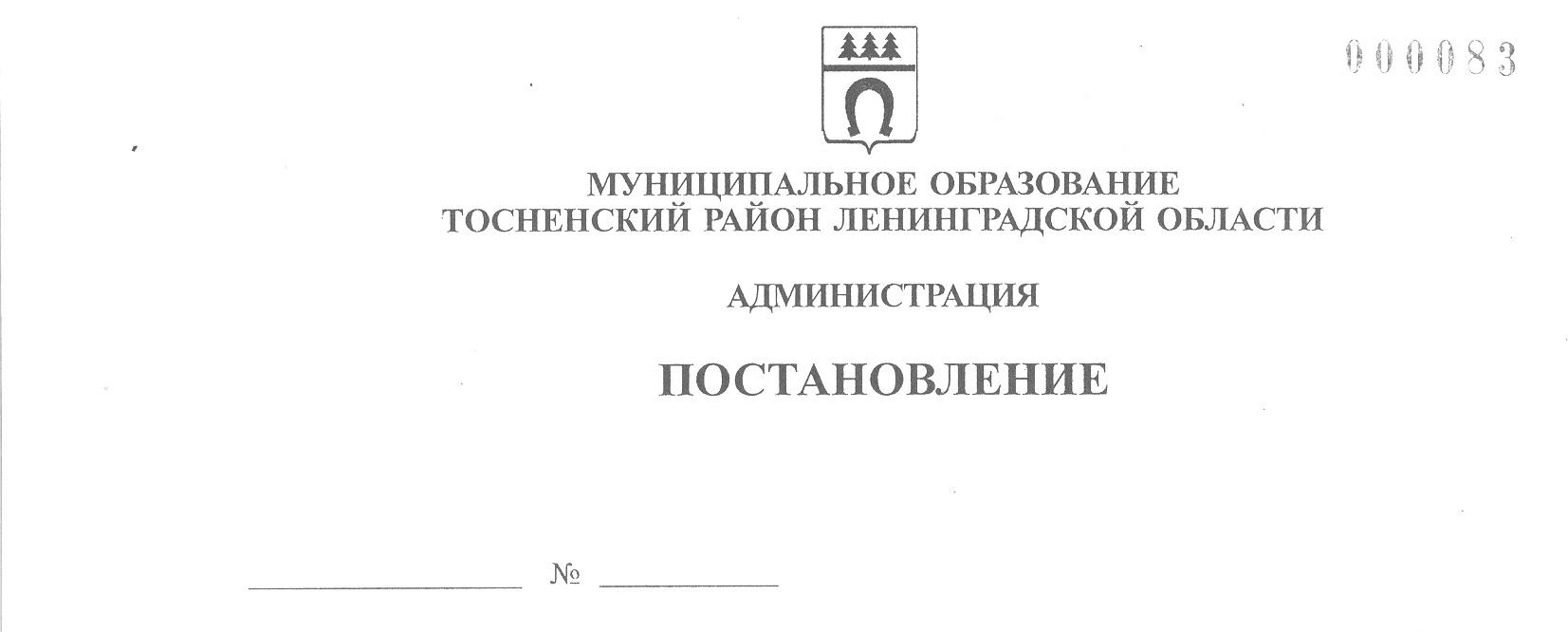 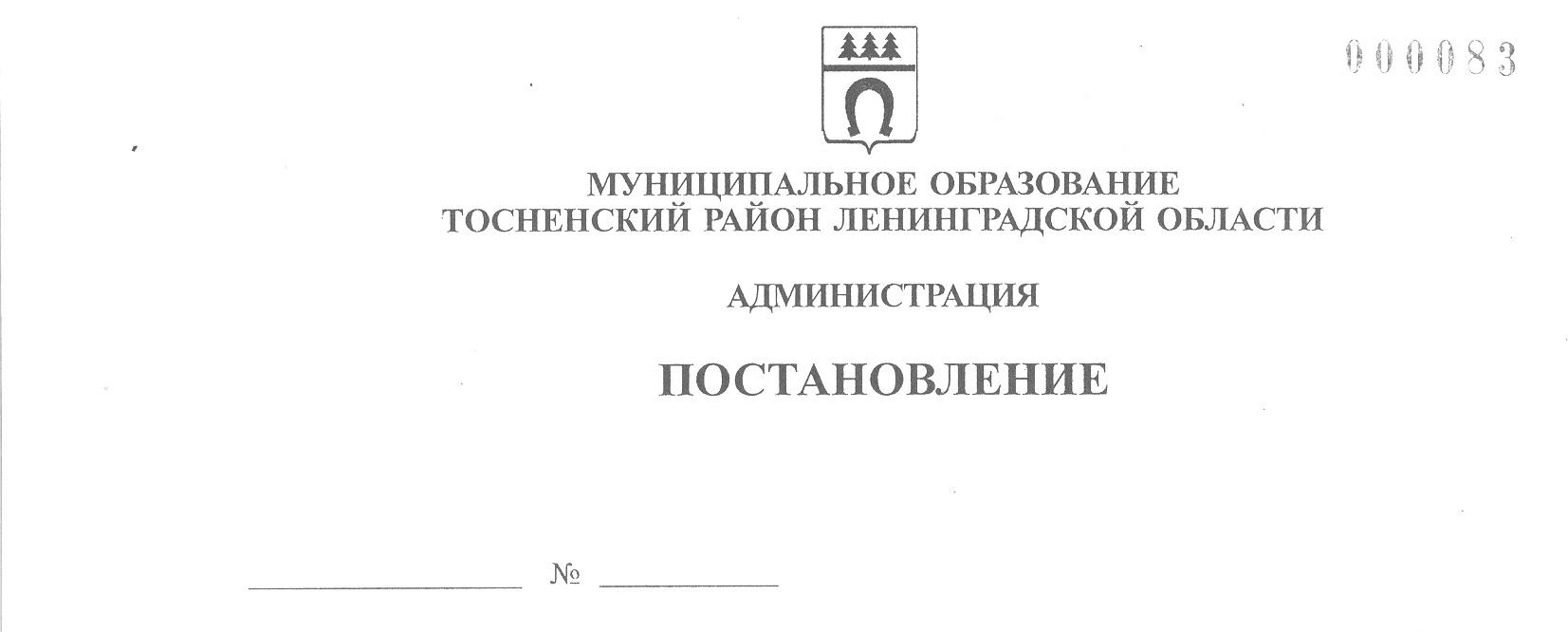       28.02.2023                          737-паОб утверждении Календарных планов физкультурных и спортивных мероприятий муниципального образования Тосненский район Ленинградской области и Тосненского городского поселения Тосненского муниципального района Ленинградской области на 2023 годВ соответствии с Федеральным законом от 06.10.2003 № 131-ФЗ «Об общих принципах организации местного самоуправления в Российской Федерации», на основании муниципальной программы «Развитие физической культуры и спорта в муниципальном образовании Тосненский район Ленинградской области», утвержденной постановлением администрации муниципального образования Тосненский район Ленинградской области от 30.12.2021 № 3196-па, муниципальной программы «Развитие физической культуры и спорта в Тосненском городском поселении Тосненского муниципального района Ленинградской области», утвержденной постановлением администрации муниципального образования Тосненский район Ленинградской области от 30.12.2021 № 3230-па, исполняя собственные полномочия, а также полномочия администрации Тосненского городского поселения Тосненского муниципального района Ленинградской области на основании ст. 13 Устава Тосненского городского поселения Тосненского муниципального района Ленинградской области и ст. 25 Устава муниципального образования Тосненский муниципальный район Ленинградской области, администрация муниципального образования Тосненский район Ленинградской областиПОСТАНОВЛЯЕТ:1. Утвердить Календарный план физкультурных и спортивных мероприятий муниципального образования Тосненский район Ленинградской области на 2023 год (приложение 1).2. Утвердить Календарный план физкультурных и спортивных мероприятий Тосненского городского поселения Тосненского муниципального района Ленинградской области на 2023 год (приложение 2).3. Отделу молодежной политики, физической культуры и спорта администрации муниципального образования Тосненский район Ленинградской области направить в пресс-службу комитета по организационной работе, местному самоуправлению, межнациональным и межконфессиональным отношениям администрации муниципального образования Тосненский  район Ленинградской области настоящее постановление для обнародования в порядке, установленном Уставом Тосненского городского поселения Тосненского муниципального района Ленинградской области и Уставом муниципального образования Тосненский муниципальный район Ленинградской области.4. Пресс-службе комитета по организационной работе, местному самоуправлению, межнациональным и межконфессиональным отношениям администрации муниципального образования Тосненский район Ленинградской области обеспечить обнародование настоящего постановления в порядке, установленном Уставом Тосненского городского поселения Тосненского муниципального района Ленинградской области и Уставом муниципального образования Тосненский муниципальный район Ленинградской области.5. Рекомендовать главам администраций городских и сельских поселений Тосненского района Ленинградской области обеспечить участие команд в мероприятиях Календарного плана, указанного в п. 1 настоящего постановления, и оказать содействие в реализации мероприятий.6. Контроль за исполнением постановления возложить на заместителя главы администрации муниципального образования Тосненский район Ленинградской области Романцова А.А.7. Настоящее постановление вступает в силу со дня его принятия и распространяет свое действие на правоотношения, возникшие с 01 января 2023 года.Глава администрации               						А.Г. КлементьевВасильева Юлия Романовна, 8(81361)2213017 гаПриложение 1к постановлению администрациимуниципального образованияТосненский район Ленинградской области  28.02.2023             737-паот  _________  № ________Календарный план физкультурных и спортивных мероприятий муниципальногообразования Тосненский район Ленинградской области на 2023 год1 частьФизкультурные и спортивные мероприятия среди населениямуниципального образования Тосненский район Ленинградской областипо различным видам спорта1.1. Физкультурные мероприятия.1.2. Физкультурно-спортивные мероприятия по реализации Всероссийского физкультурно-спортивного комплекса «Готов к труду и обороне» (ГТО).1.3. Спортивные мероприятия.Приложение 2к постановлению администрациимуниципального образованияТосненский район Ленинградской области      28.02.2023             737-паот  _________  № _________Календарный план физкультурных и спортивных мероприятий Тосненского городского поселения Тосненского муниципального района Ленинградской области на 2023 год1 частьФизкультурные и спортивные мероприятия среди населенияТосненского городского поселения Тосненского муниципального районаЛенинградской области по различным видам спорта1.1. Физкультурные мероприятия.1.2. Спортивные мероприятия.№НаименованиемероприятияДатапроведенияМестопроведенияПроводящаяорганизация1. Баскетбол1. Баскетбол1. Баскетбол1. Баскетбол1. Баскетбол1.1.Рождественский турнир по баскетболу 3 на 3 среди детских команд03 январяг. Тосно, спортивный зал МБУ «СЦ Тосненского района»Отдел молодежной политики, физической культуры и спорта администрации муниципального образования Тосненский район Ленинградской области (далее – Отдел МП, ФКиС), МБУ «СЦ Тосненского района», спортивный актив Тосненского городского поселения Тосненского района Ленинградской области (далее – Тосненское ГП)1.2.Рождественский Кубок по баскетболу среди мужских команд04 январяг. Тосно, спортивный зал МБУ «СЦ Тосненского района»Отдел МП, ФКиС, МБУ «СЦ Тосненского района», спортивный актив Тосненского ГП1.3.Муниципальный этап общероссийского проекта «Баскетбол в школу» («Локобаскет – школьная лига»)Октябрьг. Тосно, спортивный зал МБУ «СЦ Тосненского района»Отдел МП, ФКиС, МБУ «СЦ Тосненского района», комитет образования администрации муниципального образования Тосненский район Ленинградской области (далее – комитет образования)1.4.Муниципальный этап общероссийского проекта «Баскетбол в школу» («КЭС БАСКЕТ»)Ноябрь-декабрьг. Тосно, спортивный зал МБУ «СЦ Тосненского района»Отдел МП, ФКиС, МБУ «СЦ Тосненского района», комитет образования2. Бокс2. Бокс2. Бокс2. Бокс2. Бокс2.1.Районные соревнования по боксу «Турнир памяти МС СССР Андрея Наумова» 10-12 марта г. Тосно, СК «Ринг»Отдел МП, ФКиС, МБУ «СЦ Тосненского района»3. Воздушно-силовая атлетика3. Воздушно-силовая атлетика3. Воздушно-силовая атлетика3. Воздушно-силовая атлетика3. Воздушно-силовая атлетика3.1.Областные соревнования. Воркаут на кубок Федерации воздушно-силовой атлетики Ленинградской области, приуроченный к Международному дню защиты детей. Юноши 14-17 лет04 июняг. Тосно, спортивный паркРегиональная физкультурно-спортивная общественная организация «Федерация воздушно-силовой атлетики Ленинградской области»3.2.Областные соревнования. Воркаут на кубок Федерации воздушно-силовой атлетики Ленинградской области, приуроченный ко Дню физкультурника. Мальчики и девочки 8-11 лет, юноши и девушки 12-14 лет, юниоры и юниорки 15-17 лет12 августаг. Тосно, спортивный паркРегиональная физкультурно-спортивная общественная организация «Федерация воздушно-силовой атлетики Ленинградской области»4. Волейбол4. Волейбол4. Волейбол4. Волейбол4. Волейбол4.1.Районные соревнования «Турнир по волейболу среди ветеранов»15 апреляп. Сельцо, Сельцовский филиал МАУ «ТРКСЦ»Отдел МП, ФКиС, МБУ «СЦ Тосненского района», Сельцовский филиал МАУ «ТРКСЦ», спортивный актив Любанского городского поселения Тосненского района Ленинградской области (далее – Любанское ГП)4.2Соревнования по волейболу среди команд образовательных организаций Тосненского района Ленинградской области, посвященные 100-летию образования государственного органа в сфере физической культуры и спортаСентябрьПо назначениюОтдел МП, ФКиС, МБУ «СЦ Тосненского района», МБОУ ДО «Тосненский районный ДЮЦ»5. Легкая атлетика5. Легкая атлетика5. Легкая атлетика5. Легкая атлетика5. Легкая атлетика5.1.Легкоатлетическая эстафета, посвященная празднованию 78-й годовщины Победы в Великой Отечественной войне 1941-1945 гг.09 маяг. ТосноОтдел МП, ФКиС, МБУ «СЦ Тосненского района», МБОУ ДО «Тосненский районный ДЮЦ»5.2.Муниципальный этап всероссийского дня бега «Кросс нации» – «День бега 2023»09 сентябряПо назначениюОтдел МП, ФКиС, МБУ «СЦ Тосненского района», МБОУ ДО «Тосненский районный ДЮЦ»5.3.Соревнования Тосненского района Ленинградской области «Районный кросс лыжников»Сентябрьп. СельцоОтдел МП, ФКиС,   МБУ «СЦ Тосненского района», Сельцовский филиал МАУ «ТРКСЦ»6. Лыжные гонки6. Лыжные гонки6. Лыжные гонки6. Лыжные гонки6. Лыжные гонки6.1.Муниципальный этап Всероссийской массовой лыжной гонки «Лыжня России 2023»04 февраляп. Шапки, лыжная база МБУ «СЦ Тосненского района»Отдел МП, ФКиС,   МБУ «СЦ Тосненского района»6.2.Районные соревнования по лыжным гонкам «Закрытие сезона»04 мартап. Шапки, лыжная база МКУ «СДЦ «Атлант» Отдел МП, ФКиС,   МБУ «СЦ Тосненского района»7. Мас-рестлинг7. Мас-рестлинг7. Мас-рестлинг7. Мас-рестлинг7. Мас-рестлинг7.1.Районные соревнования по мас-рестлингуАпрельг. Тосно, спортивный зал МБУ «СЦ Тосненского района»Отдел МП, ФКиС,  МБУ «СЦ Тосненского района», спортивный актив Трубникоборского СП8. Мини-футбол8. Мини-футбол8. Мини-футбол8. Мини-футбол8. Мини-футбол8.1.Рождественский турнир Тосненского района Ленинградской области по мини-футболу среди мужских команд (ветераны)08 январяг. Никольское, АНО ФК «Жемчужина»Отдел МП, ФКиС,  МБУ «СЦ Тосненского района»,  АНО ФК «Жемчужина»8.2.Турнир  Тосненского района Ленинградской области по мини-футболу, посвященный Дню защитника Отечества, среди мужских команд (ветераны)24 февраляп. Сельцо, спортивный зал Сельцовского филиала МАУ «ТРКСЦ»Отдел МП, ФКиС,  МБУ «СЦ Тосненского района»,  Сельцовский филиал МАУ «ТРКСЦ»8.3.Турнир Тосненского района Ленинградской области по мини-футболу среди мужских команд «Кубок С.И. Курявина»01 маяг. п. Форносово, спортивная площадка МКОУ «ООШ «Форносовский ЦО»Отдел МП, ФКиС, МКУК «Форносовский ДК»8.4.Муниципальный этап соревнований по мини-футболу среди образовательных учреждений в рамках проекта «Мини-футбол – в школу»Октябрь-декабрьг. ТосноОтдел МП,ФКиС,  МБУ «СЦ Тосненского района»,   комитетобразования9. Плавание9. Плавание9. Плавание9. Плавание9. Плавание9.1.Первенство Тосненского района Ленинградской области по плаванию «Золотая рыбка»13-14 апреляг. Тосно, бассейн«Лазурный»Отдел МП, ФКиС, МБУ «СЦ Тосненского района»9.2.Первенство Тосненского района Ленинградской области по плаванию «Золотая рыбка»26-27 октябряп. Сельцо, бассейн Сельцовского филиала МАУ «ТРКСЦ»Отдел МП, ФКиС, МБУ «СЦ Тосненского района»9.3.Областные соревнования «Юность Ленинградской области». Осенний этап. Юноши 11-12 лет, юноши 13-14 лет, девушки 11-12 лет08-10 ноябряг. Тосно, бассейн«Лазурный»Общественная организация «Региональная спортивная федерация плавания и синхронного плавания Ленинградской области»10. Скандинавская (северная) ходьба10. Скандинавская (северная) ходьба10. Скандинавская (северная) ходьба10. Скандинавская (северная) ходьба10. Скандинавская (северная) ходьба10.1.Районные соревнования по скандинавской (северной) ходьбе, посвященные 60-летию города Тосно07 маяг. Тосно, городской паркОтдел МП, ФКиС, МБУ «СЦ Тосненского района», спортивный актив Тосненского ГП10.2.Районные соревнования по скандинавской (северной) ходьбе16 сентябряг. Тосно, городской паркОтдел МП, ФКиС, МБУ «СЦ Тосненского района», спортивный актив Тосненского ГП11. Тхэквондо ИТФ11. Тхэквондо ИТФ11. Тхэквондо ИТФ11. Тхэквондо ИТФ11. Тхэквондо ИТФ11.1.Турнир и Фестиваль Тосненского района Ленинградской области по тхэквондо ИТФ «КУБОК ХВАРАНГ»(HWARANG)18-19 мартаг. Тосно, Московское шоссе, д. 2, Академия футзала (ООО «Оптима»)Отдел МП, ФКиС, МБУ «СЦ Тосненского района», спортивный клуб «Хва-Ранг»12. Футбол12. Футбол12. Футбол12. Футбол12. Футбол12.1.Муниципальный этап всероссийских соревнований по футболу «Кожаный мяч»АпрельПо назначениюОтдел МП, ФКиС,  МБУ «СЦ Тосненского района»,  АНО «ДЮФК «Атлант»13. Шахматы13. Шахматы13. Шахматы13. Шахматы13. Шахматы13.1.Матчевая встреча по шахматам между командами Тосно и Никольское, посвященная празднованию 78-й годовщины Победы в Великой Отечественной войне 1941-1945 гг.09 маяг. Тосно, МКУ «СКК «Космонавт» / г. Никольское, шахматный клуб «Ладья» Отдел МП, ФКиС, МБУ «СЦ Тосненского района», МБОУ ДО «Тосненский районный ДЮЦ»13.2.Кубок Тосненского района Ленинградской области по быстрым шахматамАвгустг. ТосноОтдел МП, ФКиС,  МБУ «СЦ Тосненского района», МБОУ ДО «Тосненский районный ДЮЦ»13.3Муниципальный этап всероссийских соревнований «Белая ладья» среди команд общеобразовательных учрежденийДекабрьг. Тосно/г. Никольское (по назначению)Отдел МП, ФКиС,  МБУ «СЦ Тосненского района», МБОУ ДО «Тосненский районный ДЮЦ»14. Другие14. Другие14. Другие14. Другие14. Другие14.2.Турнир по футболу на болоте (экстремальный футбол) «Кубок Тосненского района»Июньд. ПогиОтдел МП, ФКиС,  МБУ «СЦ Тосненского района»15. Комплексные мероприятия15. Комплексные мероприятия15. Комплексные мероприятия15. Комплексные мероприятия15. Комплексные мероприятия15.1.Муниципальный этап школьной спортивной лиги Ленинградской области в рамках Федерального проекта «Детский спорт» и федерального проекта «Спорт – норма жизни», в том числе: Январь-декабрьПо назначениюОтдел МП, ФКиС,  МБУ «СЦ Тосненского района», МБОУ ДО «Тосненский районный ДЮЦ»15.1.1.соревнования по хоккею в валенках21, 28 январяг. Никольское, МКУ «СДЦ «Надежда»Отдел МП, ФКиС,  МБУ «СЦ Тосненского района», МБОУ ДО «Тосненский районный ДЮЦ»15.1.2.соревнования по шахматам08 февраляг. Тосно, шахматный клуб  МБОУ ДО «Тосненский районный ДЮЦ»Отдел МП, ФКиС, МБУ «СЦ Тосненского района», МБОУ ДО «Тосненский районный ДЮЦ»15.1.3.соревнования по  программе ВФСК ГТО среди учащихся 11-12 лет (III и IV ступеней)22 февраляПо назначениюОтдел МП, ФКиС,   МБУ «СЦ Тосненского района», МБОУ ДО «Тосненский районный ДЮЦ»15.1.4.соревнования по флорболу14, 16 мартаг. Тосно, спортивные залы образовательных организацийОтдел МП, ФКиС,  МБУ «СЦ Тосненского района», МБОУ ДО «Тосненский районный ДЮЦ»15.1.5.соревнования по баскетболу 3 на 3 (9-10 класс)12 апреляг. Тосно, по назначениюОтдел МП, ФКиС, МБУ «СЦ Тосненского района», МБОУ ДО «Тосненский районный ДЮЦ»15.1.6.соревнования по мини-футболу (мальчики 5-6 класс)18 апреляг. Тосно, по назначениюОтдел МП, ФКиС, МБУ «СЦ Тосненского района», МБОУ ДО «Тосненский районный ДЮЦ»15.1.7.соревнования по легкой атлетике26 апреляг. Тосно, спортивная площадка МБОУ «Гимназия № 2 г. Тосно им. Героя Социалистического Труда Н.Ф. Федорова»Отдел МП, ФКиС, МБУ «СЦ Тосненского района», МБОУ ДО «Тосненский районный ДЮЦ»15.1.8.Соревнования по баскетболу 3 на 3 (7-8 класс)18 октябряг. Тосно, по назначениюОтдел МП, ФКиС, МБУ «СЦ Тосненского района», МБОУ ДО «Тосненский районный ДЮЦ»15.1.9.Соревнования по бадминтону (5-6 класс)06 декабряг. Тосно, по назначениюОтдел МП, ФКиС, МБУ «СЦ Тосненского района», МБОУ ДО «Тосненский районный ДЮЦ»15.2Спортивные игры Тосненского района Ленинградской области Февраль-декабрьПо назначениюОтдел МП, ФКиС, МБУ «СЦ Тосненского района»15.2.1.Соревнования по лыжным гонкам 04 февраля п. Шапки, лыжная база МБУ «СЦ Тосненского района»Отдел МП, ФКиС,   МБУ «СЦ Тосненского района»15.2.2.Соревнования по настольному теннису Апрель-майПо назначениюОтдел МП, ФКиС, МБУ «СЦ Тосненского района»15.2.3.Соревнования по городошному спорту Май-июньд. НоволисиноОтдел МП, ФКиС, МБУ «СЦ Тосненского района»15.2.4.Соревнования по легкой атлетике 09 сентябряПо назначениюОтдел МП, ФКиС,   МБУ «СЦ Тосненского района», МБОУ ДО «Тосненский районный ДЮЦ»15.2.5.Соревнования по гиревому спорту21 октябряПо назначениюОтдел МП, ФКиС, МБУ «СЦ Тосненского района»15.2.6.Соревнования по стритболу Октябрь-ноябрьПо назначениюОтдел МП, ФКиС, МБУ «СЦ Тосненского района»15.2.7.Соревнования по волейболу Ноябрь-декабрьг. п. Форносово, спортивный зал МКУК «Форносовоский ДК», п. Ушаки, спортивный зал МКУК «Ушакинский ЦДНТ» Отдел МП, ФКиС, МБУ «СЦ Тосненского района», МКУК «Форносовский ДК»15.3.II Спартакиада трудовых коллективов учреждений, предприятий и организаций Тосненского района Ленинградской области, в том числе:Февраль-ноябрьПо назначениюОтдел МП, ФКиС,   МБУ «СЦ Тосненского района»15.3.1.Соревнования по лыжным гонкам  Февраль-мартп. Шапки, лыжная база МБУ «СЦ Тосненского района»Отдел МП, ФКиС,   МБУ «СЦ Тосненского района»15.3.2.Соревнования по настольному теннису Апрель-майПо назначениюОтдел МП, ФКиС, МБУ «СЦ Тосненского района»15.3.3.Соревнования по мини-футболу Апрель-майПо назначениюОтдел МП, ФКиС, МБУ «СЦ Тосненского района»15.3.4.Соревнования по городошному спорту Май-июньд. НоволисиноОтдел МП, ФКиС, МБУ «СЦ Тосненского района»15.3.5.Соревнования по программе ВФСК ГТО  12 августаПо назначениюОтдел МП, ФКиС, МБУ «СЦ Тосненского района»15.3.6.Соревнования по легкой атлетике 09 сентябряПо назначениюОтдел МП, ФКиС,   МБУ «СЦ Тосненского района», МБОУ ДО «Тосненский районный ДЮЦ»15.3.7.Соревнования по волейболу Октябрь-ноябрь По назначениюОтдел МП, ФКиС, МБУ «СЦ Тосненского района»15.4.Соревнования по гиревому спорту XIX Сельских спортивных игр Ленинградской области. Мужчины и женщины12 мартаг. ТосноГАУ ЛО ЦСП15.5.Спартакиада допризывной молодежи среди учащихся 10-11 классов образовательных организаций Тосненского района Ленинградской областиАпрель-майПо назначениюОтдел МП, ФКиС,  МБУ «СЦ Тосненского района»15.6.Соревнования механизаторов XIX Сельских спортивных игр Ленинградской области. Мужчины и женщины12 июняг. ТосноГАУ ЛО ЦСП15.7.Соревнования операторов машинного доения XIX Сельских спортивных игр Ленинградской области. Мужчины и женщины12 июняг. ТосноГАУ ЛО ЦСП15.8.Районный фестиваль «Здоровье – это здорово!» с участием летних оздоровительных лагерей, посвященный Году педагога и наставникаИюньПо назначениюОтдел МП, ФКиС,  МБУ «СЦ Тосненского района»,  МБОУ ДО «Тосненский районный ДЮЦ»15.9.Спортивно-туристский слет молодежных активов Тосненского района Ленинградской областиИюньп. Шапки, оз. НестеровскоеОтдел МП, ФКиС15.10.Фестиваль дворового спорта Тосненского района Ленинградской области ИюньПо назначениюОтдел МП, ФКиС,  МБУ «СЦ Тосненского района»15.11.Областной фестиваль дворовых видов спорта12 августаг. Никольское, стадион МКУ «СДЦ «Надежда»ГАУ ЛО ЦСП, ЛОРО ООФСО «ВФШС»15.12.Соревнования по шахматам XIX Сельских спортивных игр Ленинградской области. Мужчины и женщиныАвгустг. Никольское, шахматный клуб «Ладья»ГАУ ЛО ЦСП15.13.Районный фестиваль силовых видов спорта,  команд, посвященный 100-летию образования государственного органа в сфере физической культуры и спорта 21 октябряПо назначениюОтдел МП, ФКиС,  МБУ «СЦ Тосненского района», спортивный актив Трубникоборского СП15.14.Районная спартакиада людей с ограниченными возможностями и инвалидовОктябрьг. Тосно, спортивный зал МБУ «СЦ  Тосненского района»Отдел МП, ФКиС,  МБУ «СЦ Тосненского района»№НаименованиемероприятияДатапроведенияМестопроведенияПроводящаяорганизация1.«Дни ГТО» среди учащихся образовательных организаций Тосненского района Ленинградской области (I-V ступени)Февраль-декабрьПо назначениюОтдел МП, ФКиС,муниципальный центр тестирования ГТО МБУ «СЦ Тосненского района» (далее – Центр тестирования ГТО)2.Областной фестиваль Всероссийского физкультурно-спортив-ного комплекса «Готов к труду и обороне» (ГТО) среди трудовых коллективов, государственных гражданских и муниципальных служащих Ленинградской области. Региональный этап01 мартаг. ТосноГАУ ЛО ЦСП, региональный центр тестирования ГТО3.Районный фестиваль «ГТО в моей семье»Март п. Сельцо, Сельцовский филиал МАУ «ТРКСЦ»Отдел МП, ФКиС,Центр тестирования ГТО4.Спартакиада Всероссийского физкультурно-спортивного комплекса «Готов к труду и обороне» (ГТО) среди лиц с ограниченными возможностями и инвалидов11 апреляг. ТосноОтдел МП, ФКиС,Центр тестирования ГТО5.Летний Фестиваль Всероссийского физкультурно-спортив-ного комплекса «Готов к труду и обороне» (ГТО) среди учащихся образовательных организаций Тосненского района Ленинградской областиАпрель-майп. Сельцо, Сельцовский филиал МАУ «ТРКСЦ»Отдел МП, ФКиС,Центр тестирования ГТО6.Летний фестиваль Всероссийского физкультурно-спортив-ного комплекса «Готов к труду и обороне» (ГТО) среди обучающихся образовательных организаций Ленинградской области20 маяг. ТосноГАУ ЛО ЦСП, региональный центр тестирования ГТО7.Спартакиада Всероссийского физкультурно-спортивного комплекса «Готов к труду и обороне» (ГТО) Тосненского района Ленинградской области, посвященная Дню Ленинградской области12 августаг. ТосноОтдел МП, ФКиС,Центр тестирования ГТО8.Спартакиада ВФСК ГТО муниципальных служащих и депутатского корпуса Тосненского района Ленинградской области, посвященная 100-летию образования государственного органа в сфере физической культуры и спортаАвгуст-сентябрьп. Сельцо, Сельцовский филиал МАУ «ТРКСЦ»Отдел МП, ФКиС,Центр тестирования ГТО9.Выполнение нормативов комплекса ВФСК ГТО гражданами Тосненского района Ленинградской области по графику центра тестированияЯнварь-декабрьПо назначениюОтдел МП, ФКиС,Центр тестирования ГТО№Наименование мероприятияНаименование мероприятияДатапроведенияДатапроведенияМестопроведенияМестопроведенияПроводящаяорганизация1. Баскетбол1. Баскетбол1. Баскетбол1. Баскетбол1. Баскетбол1. Баскетбол1. Баскетбол1. Баскетбол1.1.Чемпионат Тосненского района Ленинградской области по баскетболу среди мужских команд, посвященный 100-летию образования государственного органа в сфере физической культуры и спортаЧемпионат Тосненского района Ленинградской области по баскетболу среди мужских команд, посвященный 100-летию образования государственного органа в сфере физической культуры и спортаМайМайг. Тосно, спортивный зал МБУ «СЦ Тосненского района»г. Тосно, спортивный зал МБУ «СЦ Тосненского района»Отдел МП, ФКиС, МБУ «СЦ Тосненского района», спортивный актив Тосненского ГП1.2.Первенство Тосненского района Ленинградской области по баскетболу среди детских командПервенство Тосненского района Ленинградской области по баскетболу среди детских командМайМайг. Тосно, спортивный зал МБУ «СЦ Тосненского района»г. Тосно, спортивный зал МБУ «СЦ Тосненского района»Отдел МП, ФКиС, МБУ «СЦ Тосненского района», спортивный актив Тосненского ГП2. Воздушно-силовая атлетика2. Воздушно-силовая атлетика2. Воздушно-силовая атлетика2. Воздушно-силовая атлетика2. Воздушно-силовая атлетика2. Воздушно-силовая атлетика2. Воздушно-силовая атлетика2. Воздушно-силовая атлетика2.1Чемпионат Ленинградской области. Воркаутфристайл, воркаутфристайл – пара. Мужчины и женщины Чемпионат Ленинградской области. Воркаутфристайл, воркаутфристайл – пара. Мужчины и женщины 19 ноября19 ноябряг. Тосног. ТосноРегиональная физкультурно-спортив-ная общественная организация «Федерация воздушно-силовой атлетики Ленинградской области»3. Гиревой спорт3. Гиревой спорт3. Гиревой спорт3. Гиревой спорт3. Гиревой спорт3. Гиревой спорт3. Гиревой спорт3. Гиревой спорт3.1.Первенство Тосненского района Ленинградской области по гиревому спорту23 сентября23 сентябряп. Сельцо, Сельцовский филиал МАУ «ТРКСЦ»п. Сельцо, Сельцовский филиал МАУ «ТРКСЦ»Отдел МП, ФКиС, МБУ «СЦ Тосненского района», Сельцовский филиал МАУ «ТРКСЦ», спортивный актив Трубникоборского СПОтдел МП, ФКиС, МБУ «СЦ Тосненского района», Сельцовский филиал МАУ «ТРКСЦ», спортивный актив Трубникоборского СП3.2.Чемпионат Тосненского района Ленинградской области по гиревому спорту09 декабря09 декабряп. Сельцо, Сельцовский филиал МАУ «ТРКСЦ»п. Сельцо, Сельцовский филиал МАУ «ТРКСЦ»Отдел МП, ФКиС, МБУ «СЦ Тосненского района», Сельцовский филиал МАУ «ТРКСЦ», спортивный актив Трубникоборского СПОтдел МП, ФКиС, МБУ «СЦ Тосненского района», Сельцовский филиал МАУ «ТРКСЦ», спортивный актив Трубникоборского СП3.3.Первенство Тосненского района Ленинградской области по гиревому спорту09 декабря09 декабряп. Сельцо, Сельцовский филиал МАУ «ТРКСЦ»п. Сельцо, Сельцовский филиал МАУ «ТРКСЦ»Отдел МП, ФКиС, МБУ «СЦ Тосненского района», Сельцовский филиал МАУ «ТРКСЦ», спортивный актив Трубникоборского СПОтдел МП, ФКиС, МБУ «СЦ Тосненского района», Сельцовский филиал МАУ «ТРКСЦ», спортивный актив Трубникоборского СП4. Дзюдо4. Дзюдо4. Дзюдо4. Дзюдо4. Дзюдо4. Дзюдо4. Дзюдо4. Дзюдо4.1.Первенство Тосненского района Ленинградской области по дзюдо среди юношей и девушек до 15 лет12-13 января12-13 январяг. Тосно, спортивный зал МБУ «Тосненская СШОР по дзюдо»г. Тосно, спортивный зал МБУ «Тосненская СШОР по дзюдо»Отдел МП, ФКиС, МБУ «Тосненская СШОР по дзюдо»Отдел МП, ФКиС, МБУ «Тосненская СШОР по дзюдо»4.2.Первенство Тосненского района Ленинградской области по дзюдо среди мальчиков и девочек до 13 летФевральФевральг. Тосно, спортивный зал МБУ «Тосненская СШОР по дзюдо»г. Тосно, спортивный зал МБУ «Тосненская СШОР по дзюдо»Отдел МП, ФКиС, МБУ «Тосненская СШОР по дзюдо»Отдел МП, ФКиС, МБУ «Тосненская СШОР по дзюдо»4.3.Первенство Тосненского района Ленинградской области по дзюдо среди юношей и девушек до 18 летАпрельАпрельг. Тосно, спортивный зал МБУ «Тосненская СШОР по дзюдо»г. Тосно, спортивный зал МБУ «Тосненская СШОР по дзюдо»Отдел МП, ФКиС, МБУ «Тосненская СШОР по дзюдо»Отдел МП, ФКиС, МБУ «Тосненская СШОР по дзюдо»4.4.Чемпионат Ленинградской области. Мужчины и женщины.28-29 апреля28-29 апреляг. Тосно, спортивный зал МБУ «СЦ Тосненского района»г. Тосно, спортивный зал МБУ «СЦ Тосненского района»ЛОРОО «Федерация дзюдо Ленинградской области»ЛОРОО «Федерация дзюдо Ленинградской области»4.5.Областные спортивные соревнования памяти А. С. Массарского. Юноши и девушки до 15 лет28-29 апреля28-29 апреляг. Тосно, спортивный зал МБУ «СЦ Тосненского района»г. Тосно, спортивный зал МБУ «СЦ Тосненского района»ЛОРОО «Федерация дзюдо Ленинградской области»ЛОРОО «Федерация дзюдо Ленинградской области»4.6.Первенство Тосненского района Ленинградской области по дзюдо среди мальчиков и девочек до 11 летСентябрьСентябрьг. Тосно, спортивный зал МБУ «Тосненская СШОР по дзюдо»г. Тосно, спортивный зал МБУ «Тосненская СШОР по дзюдо»Отдел МП, ФКиС, МБУ «Тосненская СШОР по дзюдо»Отдел МП, ФКиС, МБУ «Тосненская СШОР по дзюдо»4.7.Первенство Тосненского района Ленинградской области по дзюдо среди мальчиков и девочек до 11 летСентябрьСентябрьг. Тосно, спортивный зал МБУ «Тосненская СШОР по дзюдо»г. Тосно, спортивный зал МБУ «Тосненская СШОР по дзюдо»Отдел МП, ФКиС, МБУ «Тосненская СШОР по дзюдо»Отдел МП, ФКиС, МБУ «Тосненская СШОР по дзюдо»5. Легкая атлетика5. Легкая атлетика5. Легкая атлетика5. Легкая атлетика5. Легкая атлетика5. Легкая атлетика5. Легкая атлетика5. Легкая атлетика5.1.Областные спортивные соревнования. Юноши и девушки до 14 летОктябрьОктябрьг. Тосног. ТосноРегиональная общественная организация «Спортивная федерация легкой атлетики Ленинградской области»Региональная общественная организация «Спортивная федерация легкой атлетики Ленинградской области»6. Лыжные гонки6. Лыжные гонки6. Лыжные гонки6. Лыжные гонки6. Лыжные гонки6. Лыжные гонки6. Лыжные гонки6. Лыжные гонки6.1.Первенство Тосненского района Ленинградской области по лыжным гонкам21 января21 январяп. Шапки, лыжная база МБУ «СЦ Тосненского района»п. Шапки, лыжная база МБУ «СЦ Тосненского района»Отдел МП, ФКиС,   МБУ «СЦ Тосненского района»Отдел МП, ФКиС,   МБУ «СЦ Тосненского района»7. Мини-футбол7. Мини-футбол7. Мини-футбол7. Мини-футбол7. Мини-футбол7. Мини-футбол7. Мини-футбол7. Мини-футбол7.1.Чемпионат Тосненского района Ленинградской области по мини-футболу среди команд первой группы сезона 2023 годаЯнварь-апрельЯнварь-апрельг. Тосно, спортивный зал МБУ «СЦ Тосненского района», г. Никольское, ФОК № 2 МКУ «СДЦ «Надежда», п. Сельцо, Сельцовский филиал МАУ «ТРКСЦ»г. Тосно, спортивный зал МБУ «СЦ Тосненского района», г. Никольское, ФОК № 2 МКУ «СДЦ «Надежда», п. Сельцо, Сельцовский филиал МАУ «ТРКСЦ»Отдел МП, ФКиС, МБУ «СЦ Тосненского района», АНО «ДЮФК «Атлант»Отдел МП, ФКиС, МБУ «СЦ Тосненского района», АНО «ДЮФК «Атлант»7.2.Первенство Тосненского района Ленинградской области по мини-футболу среди команд второй группы сезона 2023 годаЯнварь-апрельЯнварь-апрельг. Тосно, МКУ «СДЦ «Атлант», г. Никольское ФОК № 2 МКУ «СДЦ «Надежда», п. Сельцо, Сельцовский филиал МАУ «ТРКСЦ»г. Тосно, МКУ «СДЦ «Атлант», г. Никольское ФОК № 2 МКУ «СДЦ «Надежда», п. Сельцо, Сельцовский филиал МАУ «ТРКСЦ»Отдел МП, ФКиС, МБУ «СЦ Тосненского района», АНО «ДЮФК «Атлант»Отдел МП, ФКиС, МБУ «СЦ Тосненского района», АНО «ДЮФК «Атлант»8. Плавание8. Плавание8. Плавание8. Плавание8. Плавание8. Плавание8. Плавание8. Плавание8.1.Первенство Тосненского района Ленинградской области по плаванию (2009-2010, 2011-2012 гг.р.)02-03февраля02-03февраляп. Сельцо, бассейн Сельцовского филиала МАУ «ТРКСЦ»п. Сельцо, бассейн Сельцовского филиала МАУ «ТРКСЦ»Отдел МП, ФКиС, МБУ «СЦ Тосненского района»Отдел МП, ФКиС, МБУ «СЦ Тосненского района»8.2.Первенство Тосненского района Ленинградской области по плаванию (2008-2007, 2009-2010 гг.р.)21-23февраля21-23февраляг. Тосно, бассейн «Лазурный»г. Тосно, бассейн «Лазурный»Отдел МП, ФКиС, МБУ «СЦ Тосненского района»Отдел МП, ФКиС, МБУ «СЦ Тосненского района»8.3.Кубок Тосненского района Ленинградской области по плаванию10-11 мая10-11 маяг. Тосно, бассейн«Лазурный»г. Тосно, бассейн«Лазурный»Отдел МП, ФКиС, МБУ «СЦ Тосненского района»Отдел МП, ФКиС, МБУ «СЦ Тосненского района»8.4.Кубок Ленинградской области. Бассейн 25 м. Мужчины (старше 14 лет) и женщины (старше 12 лет)07-09 июня07-09 июняг. Тосно, бассейн«Лазурный»г. Тосно, бассейн«Лазурный»Общественная организация «Региональная спортивная федерация плавания и синхронного плавания Ленинградской области»Общественная организация «Региональная спортивная федерация плавания и синхронного плавания Ленинградской области»8.5.Первенство Тосненского района по плаванию. Юниоры 17-18 лет (2005-2006 г.р.), юниорки 15-17 лет (2006-2008 г.р.), юноши 15-16 лет (2007-2008 г.р.), девушки 13-14 лет (2009-2010 г.р.)12-13 октября12-13 октябряг. Тосно, бассейн«Лазурный»г. Тосно, бассейн«Лазурный»Отдел МП, ФКиС, МБУ «СЦ Тосненского района»Отдел МП, ФКиС, МБУ «СЦ Тосненского района»8.6.Чемпионат Тосненского района Ленинградской области по плаванию31 ноября – 01 декабря31 ноября – 01 декабряг. Тосно, бассейн«Лазурный»г. Тосно, бассейн«Лазурный»Отдел МП, ФКиС, МБУ «СЦ Тосненского района»Отдел МП, ФКиС, МБУ «СЦ Тосненского района»9. Синхронное плавание9. Синхронное плавание9. Синхронное плавание9. Синхронное плавание9. Синхронное плавание9. Синхронное плавание9. Синхронное плавание9. Синхронное плавание9.1.Областные спортивные соревнования «Олимпийские надежды». Бассейн 25 м. Мальчики и девочки 11-12 лет, 9-10 лет, 7-8 лет.03-05 февраля03-05 февраляг. Тосно, бассейн«Лазурный»г. Тосно, бассейн«Лазурный»Общественная организация «Региональная спортивная федерация плавания и синхронного плавания Ленинградской области»Общественная организация «Региональная спортивная федерация плавания и синхронного плавания Ленинградской области»9.2.Первенство Тосненского района Ленинградской области по синхронному плаванию28-29 апреля28-29 апреляг. Тосно, бассейн«Лазурный»г. Тосно, бассейн«Лазурный»Отдел МП, ФКиС, МБУ «СЦ Тосненского района»Отдел МП, ФКиС, МБУ «СЦ Тосненского района»9.3.Областные спортивные соревнования «Олимпийские надежды». Бассейн 25 м. Мальчики и девочки 11-12 лет, 9-10 лет, 7-8 лет05-07 мая05-07 маяг. Тосно, бассейн«Лазурный»г. Тосно, бассейн«Лазурный»Общественная организация «Региональная спортивная федерация плавания и синхронного плавания Ленинградской области»Общественная организация «Региональная спортивная федерация плавания и синхронного плавания Ленинградской области»9.4.Первенство Ленинградской области. Бассейн 25 м. Юниоры и юниорки 15-18 лет05-07 мая05-07 маяг. Тосно, бассейн«Лазурный»г. Тосно, бассейн«Лазурный»Общественная организация «Региональная спортивная федерация плавания и синхронного плавания Ленинградской области»Общественная организация «Региональная спортивная федерация плавания и синхронного плавания Ленинградской области»9.5.Первенство Ленинградской области. Бассейн 25 м. Юноши и девушки 13-15 лет05-07 мая05-07 маяг. Тосно, бассейн«Лазурный»г. Тосно, бассейн«Лазурный»Общественная организация «Региональная спортивная федерация плавания и синхронного плавания Ленинградской области»Общественная организация «Региональная спортивная федерация плавания и синхронного плавания Ленинградской области»9.6.Первенство Тосненского района Ленинградской области по синхронному плаванию13-14 октября13-14 октябряг. Тосно, бассейн«Лазурный»г. Тосно, бассейн«Лазурный»Отдел МП, ФКиС, МБУ «СЦ Тосненского района»Отдел МП, ФКиС, МБУ «СЦ Тосненского района»10. Спорт глухих10. Спорт глухих10. Спорт глухих10. Спорт глухих10. Спорт глухих10. Спорт глухих10. Спорт глухих10. Спорт глухих10.1.Чемпионат Ленинградской области по лыжным гонкам. Мужчины и женщины18-19 марта18-19 мартап. Шапкип. ШапкиГАУ ЛО ЦСПГАУ ЛО ЦСП11. Теннис11. Теннис11. Теннис11. Теннис11. Теннис11. Теннис11. Теннис11. Теннис11.1.Областные спортивные соревнования «Турнир к Дню Защитника Отечества». Мужчины и женщины23 февраля23 февраляг. Тосно, АНО КСЦ «Тосно Теннис Клуб»г. Тосно, АНО КСЦ «Тосно Теннис Клуб»ГАУ ЛО ЦСП, общественная организация «Региональная спортивная федерация тенниса Ленинградской области»ГАУ ЛО ЦСП, общественная организация «Региональная спортивная федерация тенниса Ленинградской области»11.2.Весенний Кубок Тосненского района Ленинградской области по теннису (мальчики, девочки до 10 лет)МайМайг. Тосно, АНО КСЦ «Тосно Теннис Клуб»г. Тосно, АНО КСЦ «Тосно Теннис Клуб»Отдел МП, ФКиС, МБУ «СЦ Тосненского района», АНО КСЦ «Тосно Теннис Клуб»Отдел МП, ФКиС, МБУ «СЦ Тосненского района», АНО КСЦ «Тосно Теннис Клуб»11.3.Областные спортивные соревнования «Кубок Губернатора». Мужчины и женщиныИюньИюньг. Тосно, АНО КСЦ «Тосно Теннис Клуб»г. Тосно, АНО КСЦ «Тосно Теннис Клуб»ГАУ ЛО ЦСП, общественная организация «Региональная спортивная федерация тенниса Ленинградской области»ГАУ ЛО ЦСП, общественная организация «Региональная спортивная федерация тенниса Ленинградской области»11.4.Первенство Тосненского района Ленинградской области по теннису (юноши и девушки до 13 лет)ИюньИюньг. Тосно, АНО КСЦ «Тосно Теннис Клуб»г. Тосно, АНО КСЦ «Тосно Теннис Клуб»Отдел МП, ФКиС, МБУ «СЦ Тосненского района», АНО КСЦ «Тосно Теннис Клуб»Отдел МП, ФКиС, МБУ «СЦ Тосненского района», АНО КСЦ «Тосно Теннис Клуб»11.5.Первенство Ленинградской области. Юноши и девушки 11-12 лет. ИюньИюньг. Тосно, АНО КСЦ «Тосно Теннис Клуб»г. Тосно, АНО КСЦ «Тосно Теннис Клуб»ГАУ ЛО ЦСП, общественная организация «Региональная спортивная федерация тенниса Ленинградской области»ГАУ ЛО ЦСП, общественная организация «Региональная спортивная федерация тенниса Ленинградской области»11.6.Областные спортивные соревнования «Кубок Ленинградская ракетка». Юноши и девушки 11-12 лет ИюньИюньг. Тосно, АНО КСЦ «Тосно Теннис Клуб»г. Тосно, АНО КСЦ «Тосно Теннис Клуб»ГАУ ЛО ЦСП, общественная организация «Региональная спортивная федерация тенниса Ленинградской области»ГАУ ЛО ЦСП, общественная организация «Региональная спортивная федерация тенниса Ленинградской области»11.7.Первенство Тосненского района Ленинградской области по теннису (юноши и девушки до 15 лет)ИюльИюльг. Тосно, АНО КСЦ «Тосно Теннис Клуб»г. Тосно, АНО КСЦ «Тосно Теннис Клуб»Отдел МП, ФКиС, МБУ «СЦ Тосненского района», АНО КСЦ «Тосно Теннис Клуб»Отдел МП, ФКиС, МБУ «СЦ Тосненского района», АНО КСЦ «Тосно Теннис Клуб»11.8.Летний Кубок Тосненского района Ленинградской области по теннису (мальчики, девочки до 10 лет)ИюльИюльг. Тосно, АНО КСЦ «Тосно Теннис Клуб»г. Тосно, АНО КСЦ «Тосно Теннис Клуб»Отдел МП, ФКиС, МБУ «СЦ Тосненского района», АНО КСЦ «Тосно Теннис Клуб»Отдел МП, ФКиС, МБУ «СЦ Тосненского района», АНО КСЦ «Тосно Теннис Клуб»11.9.Первенство Ленинградской области. Юноши и девушки до 13-14 лет ИюльИюльг. Тосно, АНО КСЦ «Тосно Теннис Клуб»г. Тосно, АНО КСЦ «Тосно Теннис Клуб»ГАУ ЛО ЦСП, общественная организация «Региональная спортивная федерация тенниса Ленинградской области»ГАУ ЛО ЦСП, общественная организация «Региональная спортивная федерация тенниса Ленинградской области»11.10Первенство Ленинградской области. Юниоры и юниорки 15-16 лет ИюльИюльг. Тосно, АНО КСЦ «Тосно Теннис Клуб»г. Тосно, АНО КСЦ «Тосно Теннис Клуб»ГАУ ЛО ЦСП, общественная организация «Региональная спортивная федерация тенниса Ленинградской области»ГАУ ЛО ЦСП, общественная организация «Региональная спортивная федерация тенниса Ленинградской области»11.11.Первенство Тосненского района Ленинградской области по теннису (юноши и девушки до 17 лет)АвгустАвгустг. Тосно, АНО КСЦ «Тосно Теннис Клуб»г. Тосно, АНО КСЦ «Тосно Теннис Клуб»Отдел МП, ФКиС, МБУ «СЦ Тосненского района», АНО КСЦ «Тосно Теннис Клуб»Отдел МП, ФКиС, МБУ «СЦ Тосненского района», АНО КСЦ «Тосно Теннис Клуб»11.12.Первенство Ленинградской области. Юниоры и юниорки до 17-18 лет АвгустАвгустг. Тосно, АНО КСЦ «Тосно Теннис Клуб»г. Тосно, АНО КСЦ «Тосно Теннис Клуб»ГАУ ЛО ЦСП, общественная организация «Региональная спортивная федерация тенниса Ленинградской области»ГАУ ЛО ЦСП, общественная организация «Региональная спортивная федерация тенниса Ленинградской области»11.13.Чемпионат Ленинградской области. Мужчины и женщиныАвгустАвгустг. Тосно, АНО КСЦ «Тосно Теннис Клуб»г. Тосно, АНО КСЦ «Тосно Теннис Клуб»ГАУ ЛО ЦСП, общественная организация «Региональная спортивная федерация тенниса Ленинградской области»ГАУ ЛО ЦСП, общественная организация «Региональная спортивная федерация тенниса Ленинградской области»11.14.Областные спортивные соревнования «Кубок Ленинградская ракетка». Мужчины и женщиныАвгустАвгустг. Тосно, АНО КСЦ «Тосно Теннис Клуб»г. Тосно, АНО КСЦ «Тосно Теннис Клуб»ГАУ ЛО ЦСП, общественная организация «Региональная спортивная федерация тенниса Ленинградской области»ГАУ ЛО ЦСП, общественная организация «Региональная спортивная федерация тенниса Ленинградской области»11.15.Чемпионат Тосненского района Ленинградской области по теннису (мужчины, женщины)СентябрьСентябрьг. Тосно, АНО КСЦ «Тосно Теннис Клуб»г. Тосно, АНО КСЦ «Тосно Теннис Клуб»Отдел МП, ФКиС,АНО КСЦ «Тосно Теннис Клуб»Отдел МП, ФКиС,АНО КСЦ «Тосно Теннис Клуб»11.16.Осенний Кубок Тосненского района Ленинградской области по теннису (мальчики, девочки до 10 лет)ИюльИюльг. Тосно, АНО КСЦ «Тосно Теннис Клуб»г. Тосно, АНО КСЦ «Тосно Теннис Клуб»Отдел МП, ФКиС, МБУ «СЦ Тосненского района», АНО КСЦ «Тосно Теннис Клуб»Отдел МП, ФКиС, МБУ «СЦ Тосненского района», АНО КСЦ «Тосно Теннис Клуб»11.17.Областные спортивные соревнования «Турнир «ГРИН КАП». Мужчины и женщиныНоябрьНоябрьг. Тосно, АНО КСЦ «Тосно Теннис Клуб»г. Тосно, АНО КСЦ «Тосно Теннис Клуб»ГАУ ЛО ЦСП, общественная организация «Региональная спортивная федерация тенниса Ленинградской области»ГАУ ЛО ЦСП, общественная организация «Региональная спортивная федерация тенниса Ленинградской области»11.18.Новогодний турнир Тосненского района Ленинградской области по теннису (мальчики, девочки до 10 лет)ДекабрьДекабрьг. Тосно, АНО КСЦ «Тосно Теннис Клуб»г. Тосно, АНО КСЦ «Тосно Теннис Клуб»Отдел МП, ФКиС, МБУ «СЦ Тосненского района», АНО КСЦ «Тосно Теннис Клуб»Отдел МП, ФКиС, МБУ «СЦ Тосненского района», АНО КСЦ «Тосно Теннис Клуб»12. Художественная гимнастика12. Художественная гимнастика12. Художественная гимнастика12. Художественная гимнастика12. Художественная гимнастика12. Художественная гимнастика12. Художественная гимнастика12. Художественная гимнастика12.1.Первенство Тосненского района Ленинградской области по художественной гимнастике30 апреля30 апреляг. Тосно, спортивный зал МБУ «СЦ Тосненского района»г. Тосно, спортивный зал МБУ «СЦ Тосненского района»Отдел МП, ФКиС, МБУ «СЦ Тосненского района», ИП Данилова И.Г. (ID студия танца и спорта, г. Никольское)Отдел МП, ФКиС, МБУ «СЦ Тосненского района», ИП Данилова И.Г. (ID студия танца и спорта, г. Никольское)13. Шахматы13. Шахматы13. Шахматы13. Шахматы13. Шахматы13. Шахматы13. Шахматы13. Шахматы13.1.Областные спортивные соревнования «Рождественский турнир». Быстрые шахматы, блиц. Юноши и девушки до 19 лет, мальчики и девочки до 13 лет, до 9 лет04-06 января04-06 январяг. Никольское, шахматный клуб «Ладья»г. Никольское, шахматный клуб «Ладья»Общественная организация «Региональная спортивная федерация шахмат Ленинградской области»Общественная организация «Региональная спортивная федерация шахмат Ленинградской области»13.2.Чемпионат Ленинградской области. Блиц. Мужчины и женщины10-12 марта 10-12 марта г. Тосног. ТосноОбщественная организация «Региональная спортивная федерация шахмат Ленинградской области»Общественная организация «Региональная спортивная федерация шахмат Ленинградской области»13.3.Первенство Ленинградской области. Шахматы. Юноши и девушки до 17 лет, мальчики и девочки до 15 лет14-19 марта14-19 мартаг. Тосног. ТосноОбщественная организация «Региональная спортивная федерация шахмат Ленинградской области»Общественная организация «Региональная спортивная федерация шахмат Ленинградской области»13.4.Областные спортивные соревнования «Приз Федерации шахмат». Шахматы.Финал. Мальчики и девочки до 11 лет, до 9 лет31 марта - 
2 апреля31 марта - 
2 апреляг. Тосног. ТосноОбщественная организация «Региональная спортивная федерация шахмат Ленинградской области»Общественная организация «Региональная спортивная федерация шахмат Ленинградской области»13.5.Чемпионат Тосненского района Ленинградской области по быстрым шахматамСентябрьСентябрьг. Тосно / г. Никольское, шахматный клуб «Ладья»г. Тосно / г. Никольское, шахматный клуб «Ладья»Отдел МП, ФКиС, МБУ «СЦ Тосненского района», МБОУ ДО «Тосненский районный ДЮЦ»Отдел МП, ФКиС, МБУ «СЦ Тосненского района», МБОУ ДО «Тосненский районный ДЮЦ»13.6.Чемпионат Ленинградской области.Быстрые шахматы. Мужчины и женщины02-03 сентября02-03 сентябряг. Никольское, шахматный клуб «Ладья»г. Никольское, шахматный клуб «Ладья»Общественная организация «Региональная спортивная федерация шахмат Ленинградской области»Общественная организация «Региональная спортивная федерация шахмат Ленинградской области»13.7.Первенство Ленинградской области. Быстрые шахматы. Юноши и девушки до 19 лет, до 15 лет, мальчики и девочки до 13 лет02-03 сентября02-03 сентябряг. Никольское, шахматный клуб «Ладья»г. Никольское, шахматный клуб «Ладья»Общественная организация «Региональная спортивная федерация шахмат Ленинградской области»Общественная организация «Региональная спортивная федерация шахмат Ленинградской области»13.8.Областные спортивные соревнования «Приз Федерации шахмат». 1 этап. Быстрые шахматы. Мальчики, девочки до 13 лет, до 11 лет22-24 сентября22-24 сентябряг. Тосног. ТосноОбщественная организация «Региональная спортивная федерация шахмат Ленинградской области»Общественная организация «Региональная спортивная федерация шахмат Ленинградской области»13.9.Чемпионат Тосненского района Ленинградской области по блицуОктябрьОктябрьг. Тосно / г. Никольское, шахматный клуб «Ладья»г. Тосно / г. Никольское, шахматный клуб «Ладья»Отдел МП, ФКиС, МБУ «СЦ Тосненского района», МБОУ ДО «Тосненский районный ДЮЦ»Отдел МП, ФКиС, МБУ «СЦ Тосненского района», МБОУ ДО «Тосненский районный ДЮЦ»13.10.Областные спортивные соревнования «Приз федерации шахмат Ленинградской области». Этап Кубка России. Шахматы. Юноши и девушки до 15 лет, мальчики и девочки до 13 лет, до 11 лет, до 9 лет19-26 октября19-26 октябряг. Тосног. ТосноОбщественная организация «Региональная спортивная федерация шахмат Ленинградской области»Общественная организация «Региональная спортивная федерация шахмат Ленинградской области»13.11.Областные спортивные соревнования «Кубок Губернатора Ленинградской области». Быстрые шахматы, блиц. Мужчины и женщины, юноши и девушки до 19 лет, до 17 лет, до 15 лет, мальчики и девочки до 13, до 11 лет, до 9 лет20-21 октября20-21 октябряг. Тосног. ТосноОбщественная организация «Региональная спортивная федерация шахмат Ленинградской области»Общественная организация «Региональная спортивная федерация шахмат Ленинградской области»13.12.Областные спортивные соревнования «Приз Федерации шахмат». Быстрые шахматы. Финал. Мальчики и девочки до 13 лет, до 11 лет08-10 декабря08-10 декабряг. Тосног. ТосноОбщественная организация «Региональная спортивная федерация шахмат Ленинградской области»Общественная организация «Региональная спортивная федерация шахмат Ленинградской области»13.13.Областные спортивные соревнования «Шахматный турнир памяти Евгения Дергачева». Быстрые шахматы. Мужчины и женщины, юноши и девушки до 19 лет, мальчики и девочки до 13 лет, до 9 лет29-30 декабря29-30 декабряг. Тосног. ТосноОбщественная организация «Региональная спортивная федерация шахмат Ленинградской области»Общественная организация «Региональная спортивная федерация шахмат Ленинградской области»№Наименование мероприятияДатапроведенияМесто проведенияПроводящаяорганизация1. Баскетбол1. Баскетбол1. Баскетбол1. Баскетбол1. Баскетбол1.1.Турнир по баскетболу 3х3, посвященный Дню защитника Отечества (мужской)24 февраляСпортивный зал МБУ «СЦ Тосненского района»Отдел молодежной политики, физической культуры и спорта администрации муниципального образования Тосненский район Ленинградской области (далее – Отдел МП, ФКиС), МКУ «СДЦ «Атлант», спортивный актив Тосненского городского поселения Тосненского района Ленинградской области (далее – спортивный актив)1.2.Турнир по баскетболу 3х3, посвященный Международному женскому дню8 мартаПо назначениюОтдел МП, ФКиС, МКУ «СДЦ «Атлант», спортивный актив1.3.Турнир по баскетболу 3х3, посвященный празднованию 78-й годовщины Победы в Великой Отечественной войне 1941-1945 гг.08-09 маяСпортивный зал МБУ «СЦ Тосненского района»Отдел МП, ФКиС, МКУ «СДЦ «Атлант», спортивный актив1.4.Турнир по баскетболу 3х3, посвященный 60-й годовщине со дня основания города Тосно и Дню России12 июняСпортивный паркг. ТосноОтдел МП, ФКиС, МКУ «СДЦ «Атлант», спортивный актив1.5.Турнир по баскетболу 3х3, посвященный Дню физкультурника (в рамках Всероссийских массовых соревнований по баскетболу «Оранжевый мяч»)августСпортивный зал МБУ «СЦ Тосненского района»Отдел МП, ФКиС, МКУ «СДЦ «Атлант»,спортивный актив1.6.Кубок по мини-баскетболу среди детских команд, посвященный Году педагога и наставникасентябрьСпортивный зал МБУ «СЦ Тосненского района»Отдел МП, ФКиС, МКУ «СДЦ «Атлант», спортивный актив2. Волейбол2. Волейбол2. Волейбол2. Волейбол2. Волейбол2.1.Рождественский турнир Тосненского городского поселения по волейболу6 январяМБУ «СЦ Тосненского района»,МКУК «Ушакинский ЦДНТ»Отдел МП, ФКиС, МКУ «СДЦ «Атлант», спортивный актив2.2.Турнир по волейболу, посвященный Дню защитника Отечества23 февраляМБУ «СЦ Тосненского района», МКУК «Ушакинский ЦДНТ»Отдел МП, ФКиС, МКУ «СДЦ «Атлант», спортивный актив2.3.Турнир по волейболу, посвященный Международному женскому дню08 мартаПо назначениюОтдел МП, ФКиС, МКУ «СДЦ «Атлант», спортивный актив2.4.Турнир по волейболу, посвященный празднованию 78-й годовщины Победы в Великой Отечественной войне 1941-1945 гг.07 маяСпортивный зал МБУ «Спортивный центр Тосненского района», МКУК «Ушакинский ЦДНТ»Отдел МП, ФКиС, МКУ «СДЦ «Атлант», спортивный актив2.5.Турнир по волейболу, посвященный 60-й годовщине со дня основания города Тосно и Дню России12 июняСпортивный зал МБУ «Спортивный центр Тосненского района»Отдел МП, ФКиС, МКУ «СДЦ «Атлант», спортивный актив2.6.Турнир по волейболу, посвященный Дню физкультурника12 августаСпортивный зал МБУ «Спортивный центр Тосненского района», МКУК «Ушакинский ЦДНТ»Отдел МП, ФКиС, МКУ «СДЦ «Атлант», спортивный актив3. Легкая атлетика3. Легкая атлетика3. Легкая атлетика3. Легкая атлетика3. Легкая атлетика3.1.Соревнования по легкой атлетике «Открытие зимнего легкоатлетического сезона»28-29январяЛегкоатлетический манеж г. ТосноОтдел МП, ФКиС, МКУ «СДЦ «Атлант», МБОУ ДО «Тосненский районный ДЮЦ»3.2.Соревнования по легкой атлетике, посвященные Дню защитника ОтечестваФевраль-мартЛегкоатлетический манеж г. ТосноОтдел МП, ФКиС, МКУ «СДЦ «Атлант», МБОУ ДО «Тосненский районный ДЮЦ»3.3.Новогодние старты по легкой атлетикедекабрьЛегкоатлетический манеж г. ТосноОтдел МП, ФКиС, МКУ «СДЦ «Атлант», МБОУ ДО «Тосненский районный ДЮЦ»4. Футбол и мини-футбол4. Футбол и мини-футбол4. Футбол и мини-футбол4. Футбол и мини-футбол4. Футбол и мини-футбол4.1.Кубок Тосненского городского поселения Тосненского района Ленинградской области «Открытие сезона»08 маяПо назначениюОтдел МП, ФКиС, МКУ «СДЦ «Атлант», АНО «ДЮФК «Атлант»5. Плавание5. Плавание5. Плавание5. Плавание5. Плавание5.1.Межмуниципальные соревнования «Первенство Тосненского городского поселения»29-30 июняБассейн «Лазурный»Отдел МП, ФКиС, МКУ «СДЦ «Атлант», МБУ «СЦ Тосненского района», ОО «Местная спортивная Федерация плавания и синхронного плавания Тосненского района»6. Теннис6. Теннис6. Теннис6. Теннис6. Теннис6.1.Рождественский турнир Тосненского городского поселения по теннису03-07 январяАНО КСЦ «Тосно Теннис Клуб»Отдел МП, ФКиС, МКУ «СДЦ «Атлант», АНО КСЦ «Тосно Теннис Клуб»6.2.Турнир по теннису, посвященный Дню защитника Отечества23-25 февраляАНО КСЦ «Тосно Теннис Клуб»Отдел МП, ФКиС, МКУ «СДЦ «Атлант», АНО КСЦ «Тосно Теннис Клуб»6.3.Турнир по теннису, посвященный Международному женскому дню12 мартаАНО КСЦ «Тосно Теннис Клуб»Отдел МП, ФКиС, МКУ «СДЦ «Атлант», АНО КСЦ «Тосно Теннис Клуб»6.4.Турнир по теннису, посвященный празднованию 78-й годовщины Победы в Великой Отечественной войне 1941-1945 гг.07 маяАНО КСЦ «Тосно Теннис Клуб»Отдел МП, ФКиС, МКУ «СДЦ «Атлант», АНО КСЦ «Тосно Теннис Клуб»6.5.Турнир по теннису, посвященный Дню физкультурникаавгустАНО КСЦ «Тосно Теннис Клуб»Отдел МП, ФКиС, МКУ «СДЦ «Атлант», АНО КСЦ «Тосно Теннис Клуб»6.6.Новогодний турнир по теннисудекабрьАНО КСЦ «Тосно Теннис Клуб»Отдел МП, ФКиС, МКУ «СДЦ «Атлант», АНО КСЦ «Тосно Теннис Клуб»7. Шахматы7. Шахматы7. Шахматы7. Шахматы7. Шахматы7.1.Турнир по шахматам, посвященный Дню защитника Отечества18 февраляМБОУ ДО «Тосненский районный ДЮЦ»Отдел МП, ФКиС, МКУ «СДЦ «Атлант», МБОУ ДО «Тосненский районный ДЮЦ»7.2.Турнир по шахматам, посвященный Международному женскому дню04 мартаМБОУ ДО «Тосненский районный ДЮЦ»Отдел МП, ФКиС, МБОУ ДО «Тосненский районный ДЮЦ»7.3.Турнир по шахматам, посвященный 60-й годовщине со дня основания города Тосно и Дню России12 июняМБОУ ДО «Тосненский районный ДЮЦ»Отдел МП, ФКиС, МКУ «СДЦ «Атлант», МБОУ ДО «Тосненский районный ДЮЦ»7.4.Турнир по шахматам, посвященный Дню народного единстваноябрьПо назначениюОтдел МП, ФКиС, МБОУ ДО «Тосненский районный ДЮЦ»8. Комплексные мероприятия8. Комплексные мероприятия8. Комплексные мероприятия8. Комплексные мероприятия8. Комплексные мероприятия8.1.Спартакиада пенсионеров «За здоровый образ жизни», посвященная 60-й годовщине со дня основания города ТосноапрельСпортивный зал МБУ «СЦ Тосненского района»Отдел МП, ФКиС, МКУ «СДЦ «Атлант»8.2.Спартакиада пенсионеров «За здоровый образ жизни»ноябрьСпортивный зал МБУ «СЦ Тосненского района»Отдел МП, ФКиС, МКУ «СДЦ «Атлант»8.3.Соревнования «Семейные старты», посвященные 60-й годовщине со дня основания города Тосно12 июняСпортивная площадка МБОУ «СОШ № 1 г. Тосно с углубленным изучением отдельных предметов»Отдел МП, ФКиС, МКУ «СДЦ «Атлант»8.4.Массовые соревнования «Оздоровительный спорт – в каждую семью» (соревнования среди семейных команд «Папа, мама, я – спортивная семья», посвященные Дню Ленинградской области)12 августаСпортивная площадка МБОУ «СОШ № 4 г. Тосно»Отдел МП, ФКиС, МКУ «СДЦ «Атлант»8.5.Соревнования по бегу для детей «Воспитаем Олимпийцев»10 сентябряСпортивная площадка МБОУ «Гимназия № 2 г. Тосно им. Героя Социалистического Труда Н.Ф. Федорова»Отдел МП, ФКиС, МКУ «СДЦ «Атлант»8.6.Соревнования «Веселые старты» среди команд дошкольных учреждений Тосненского городского поселения Тосненского района Ленинградской областиоктябрьСпортивный зал МБУ «СЦ Тосненского района»Отдел МП, ФКиС, МКУ «СДЦ «Атлант»8.7.Соревнования среди семейных команд «Папа, мама, я – спортивная семья»октябрьСпортивный зал МБУ «СЦ Тосненского района»Отдел МП, ФКиС, МКУ «СДЦ «Атлант»№Наименование мероприятияДатапроведенияМесто проведенияПроводящая организация1. Баскетбол1. Баскетбол1. Баскетбол1. Баскетбол1. Баскетбол1.1.Кубок Тосненского городского поселения Тосненского района Ленинградской области по баскетболу 3х3 (мужчины, женщины)декабряСпортивный зал  МБУ «СЦ Тосненского района»Отдел МП, ФКиС, МКУ «СДЦ «Атлант», спортивный актив1.2.Кубок Тосненского городского поселения Тосненского района Ленинградской области по баскетболу среди мужских команд02-30 сентябряСпортивный зал  МБУ «СЦ Тосненского района»Отдел МП, ФКиС, МКУ «СДЦ «Атлант», спортивный актив2. Волейбол 2. Волейбол 2. Волейбол 2. Волейбол 2. Волейбол 2.1.Соревнования по волейболу «Кубок Тосненского городского поселения» среди мужских команд01 октябряСпортивный зал  МБУ «СЦ Тосненского района»Отдел МП, ФКиС, МКУ «СДЦ «Атлант», спортивный актив2.2.Соревнования по волейболу «Кубок Тосненского городского поселения» среди женских команд08 октябряСпортивный зал  МБУ «СЦ Тосненского района»Отдел МП, ФКиС, МКУ «СДЦ «Атлант», спортивный актив3. Легкая атлетика3. Легкая атлетика3. Легкая атлетика3. Легкая атлетика3. Легкая атлетика3.1.Соревнования по легкой атлетике (четырехборье) среди образовательных учреждений «Кубок Тосненского городского поселения»НоябрьЛегкоатлетический манеж г. ТосноМБОУ ДО «Тосненский районный ДЮЦ»4. Теннис4. Теннис4. Теннис4. Теннис4. Теннис4.1.Первенство Тосненского городского поселения Тосненского района Ленинградской области по теннису (мальчики, девочки до 10 лет)майг. Тосно, АНО КСЦ «Тосно Теннис Клуб»Отдел МП, ФКиС,  МКУ «СДЦ «Атлант», АНО КСЦ «Тосно Теннис Клуб»4.2.Первенство Тосненского городского поселения Тосненского района Ленинградской области по теннису (юноши, девушки до 13 лет)апрельг. Тосно, АНО КСЦ «Тосно Теннис Клуб»АНО КСЦ «Тосно Теннис Клуб», отдел МП, ФКиС4.3.Первенство Тосненского городского поселения Тосненского района Ленинградской области по теннису (мальчики, девочки до 15 лет)майг. Тосно, АНО КСЦ «Тосно Теннис Клуб»Отдел МП, ФКиС,  МКУ «СДЦ «Атлант», АНО КСЦ «Тосно Теннис Клуб»4.4.Первенство Тосненского городского поселения Тосненского района Ленинградской области по теннису (мальчики, девочки до 17 лет)майг. Тосно, АНО КСЦ «Тосно Теннис Клуб»АНО КСЦ «Тосно Теннис Клуб», отдел МП, ФКиС4.5.Первенство Тосненского городского поселения Тосненского района Ленинградской области по теннису (юниоры, юниорки до 19 лет)майг. Тосно, АНО КСЦ «Тосно Теннис Клуб»АНО КСЦ «Тосно Теннис Клуб», отдел МП, ФКиС4.6.Чемпионат Тосненского городского поселения Тосненского района Ленинградской области по теннису (мужчин, женщины)апрельг. Тосно, АНО КСЦ «Тосно Теннис Клуб»Отдел МП, ФКиС,  МКУ «СДЦ «Атлант», АНО КСЦ «Тосно Теннис Клуб»4.7.Кубок Тосненского городского поселения Тосненского района Ленинградской области по теннису (мужчины, женщины)июнь- августг. Тосно, АНО КСЦ «Тосно Теннис Клуб»АНО КСЦ «Тосно Теннис Клуб», отдел МП, ФКиС5. Футбол и мини-футбол5. Футбол и мини-футбол5. Футбол и мини-футбол5. Футбол и мини-футбол5. Футбол и мини-футбол5.1.Первенство Тосненского городского поселения Тосненского района Ленинградской области по футболу 8х8, посвященное 60-летию города ТосноИюнь-сентябрьГородской стадионМКУ«СДЦ «Атлант»Отдел МП, ФКиС, МКУ «СДЦ «Атлант», АНО «ДЮФК «Атлант»5.2.Кубок Тосненского городского поселения Тосненского района Ленинградской области по мини-футболу, команд, посвященный 100-летию образования государственного органа в сфере физической культуры и спортаНоябрь-декабрьСпортивный зал  МБУ «СЦ Тосненского района»Отдел МП, ФКиС, МКУ «СДЦ «Атлант»,АНО «ДЮФК «Атлант»